Apology Letter to Friend for Being RudeFrom,Davis PatrickP.O. Box 147 2546 Sociosqu Rd.Bethlehem Utah 02913(939) 353-110722-11-2001To,Joan Romero666-4366 Lacinia Avenue Idaho Falls Ohio 19253Subject: ( 	) Dear Joan Romero,We have been friends since such a long and have gone through many ups and downs. I remember how nice and loving you’ve been to me in all my crisis and stand as firm support to me. But, I might not be that good friend like you. I can’t imagine you being rude to me as I’d been in past days. You surely don’t deserve such behavior.I am writing this to ask for your apology for my rude behavior.I am really for hurting you and I promise that I would never repeat such bad behavior. Please consider and forgive. I miss you.Hope to hear from you, Your Friend,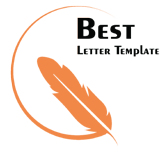 Davis Patrick